             ,,Mărțișorul ecologic-reciclare prin artă”Școala Gimnazială ,,Grigore Antipa” Botoșani,,Mărțișorul ecologic-reciclare prin artă” este titlul activității organizate în data de 27.02.2019, de elevii claselor a VII a de la Școala Școala Gimnazială ,,Grigore Antipa” Botoșani în colaborare cu elevii claselor VI-VII de la Fundația Hand of Help Botoșani. Scopul activității a fost dezvoltarea unor atitudini şi comportamente conștiente și responsabile ale elevilor  privind necesitatea de a trăi şi învăţa într-un mediu curat, fără deșeuri.       Elevii celor două instituții au prezentat mai întâi câteva fragmente din  legenda românească „Povestea Mărţişorului”  apoi au participat la patru ateliere de creație handmade, în cadrul cărora au fost utilizate diferite materiale refolosibile, reciclabile, materiale din natură  (ziare, foi de revistă, plastilină, pânză, pahare de plastic, cofraje de ouă,  resturi din materiale textile, capace de plastic, pungi de plastic,  lemn, scoici, lut, semințe, coji de nuci, castane, flori și frunze uscate, pietricele, nisip). Elevii au  confecționat, în colaborare, cu multă migală și creativitate, mărțișoare și felicitări apoi au realizat o expoziție tematică comună cu lucrările elaborate. Astfel, odată cu sosirea primelor zile de primăvară, elevii sărbătoresc reînvierea naturii, aducând un plus de apreciere mediului dar și respect pentru tradițiile și obiceiurile noastre românești.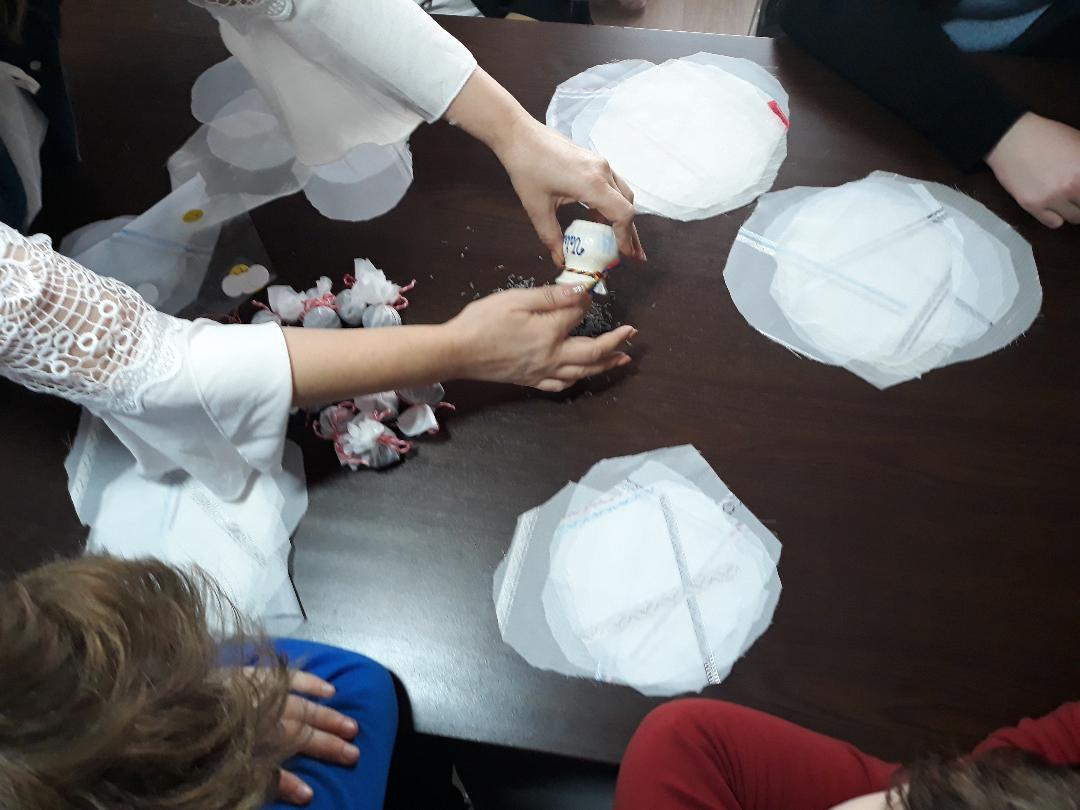 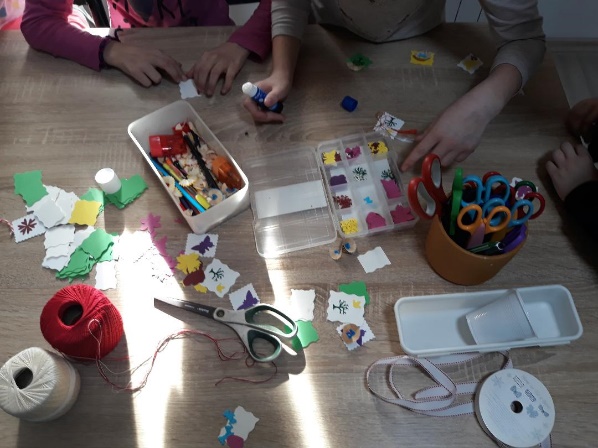 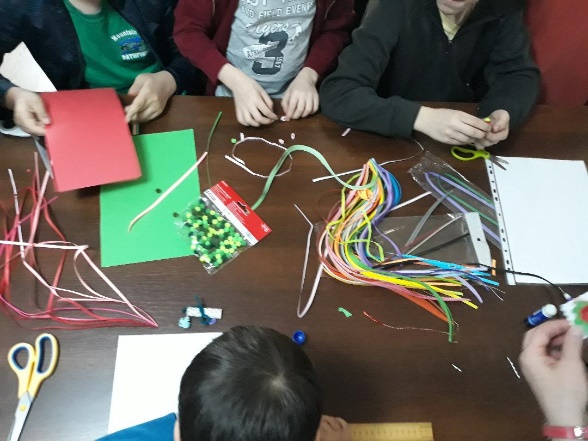 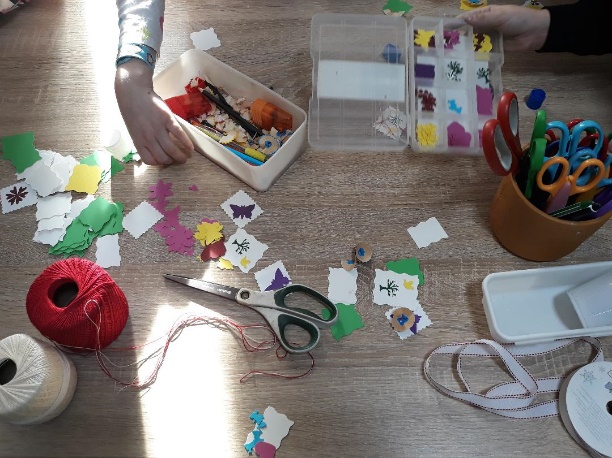 